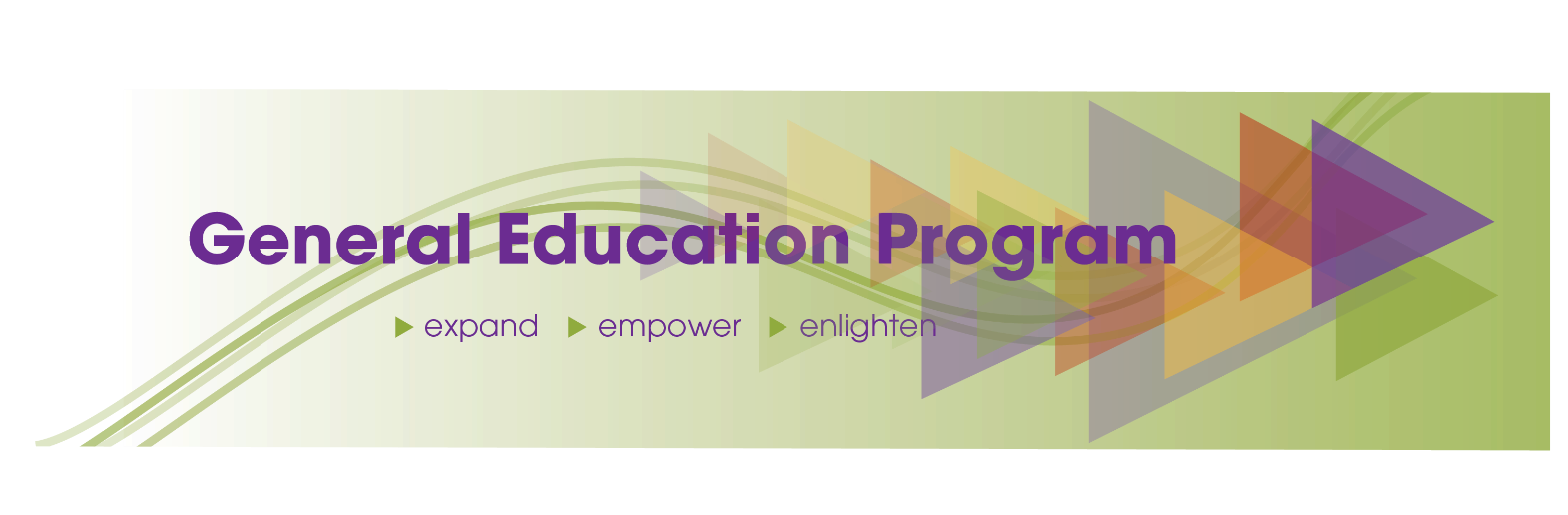 2020-2021 GEP Assessment – Investigation Level, Part IIArts, Historical Perspectives, and Humanities CategoriesCourse Portfolio Requirements Initial InfoGEP Category: 
Course title and number:
Semester and year (ex. Fall 2020, Spring 2021):Please prepare the following attachments for your final course portfolio submission:  Course syllabus Course assignment schedule, if in a separate fileCurrent list of the UWSP GEP Learning Outcomes: https://www.uwsp.edu/gep/Documents/gep-category-learning-outcomes.pdf Submission deadlines: The Fall submissions of the course portfolios will be due on Friday February 5th, 2021 and course portfolios from Spring 2021 will be due on Friday June 4th, 2021.Submission mode:Email your portfolio to vklekovk@uwsp.edu with all the attachments. If the attached files are too big, please share them with me as OneDrive folder or documents. Thank you!First LOExplanation of alignment of course LOs to this learning outcomeBrief description of course learning activities targeting this learning outcomeDescription of assignment used to assess this learning outcomeAssessment results 
N (number of students assessed for this LO) = 			Important Note: If some students did not submit their assignments, note the number of students who were not assessed for each learning outcome, but do not include them in “Did Not Meet Expectations”Interpretations of Assessment ResultsAnalysis Summary Use of Results Sample of Student work (if this is your featured LO)Work meeting or exceeding expectations (one file upload)Work partially meeting or not meeting expectations (one file upload)Additional Information If you would like to attach an assessment instrument (such as a rubric) or a handout distributed to students. Please make one PDF file. Second LOExplanation of alignment of course LOs to this learning outcomeBrief description of course learning activities targeting this learning outcomeDescription of assignment used to assess this learning outcomeAssessment results 
N (number of students assessed for this LO) = 			Important Note: If some students did not submit their assignments, note the number of students who were not assessed for each learning outcome, but do not include them in “Did Not Meet Expectations”Interpretations of Assessment ResultsAnalysis Summary Use of Results Sample of Student work (if this is your featured LO)Work meeting or exceeding expectations (one file upload)Work partially meeting or not meeting expectations (one file upload)Additional Information (one file upload)If you would like to attach an assessment instrument (such as a rubric) or a handout distributed to students. Please make one PDF file. Third LO (if applicable) Explanation of alignment of course LOs to this learning outcomeBrief description of course learning activities targeting this learning outcomeDescription of assignment used to assess this learning outcomeAssessment results 
N (number of students assessed for this LO) = 			Important Note: If some students did not submit their assignments, note the number of students who were not assessed for each learning outcome, but do not include them in “Did Not Meet Expectations”Interpretations of Assessment ResultsAnalysis Summary Use of Results Sample of Student work (if this is your featured LO)Work meeting or exceeding expectations (one file upload)Work partially meeting or not meeting expectations (one file upload)Additional Information (one file upload)If you would like to attach an assessment instrument (such as a rubric) or a handout distributed to students. Please make one PDF file. ART LO1: Describe, analyze or critique creative works utilizing knowledge of relevant aesthetic criteria or stylistic forms.HP LO1:Use primary sources as evidence to answer questions about historical change.HU LO1: Read closely, think critically, and write effectively about texts or cultural artifacts that reflect on perennial questions concerning the human condition (such as the search for truth and meaning, the confrontation with suffering and mortality, or the struggle for justice, equality, and human dignity).Exceeded Expectations≥ 90%Met Expectations≥ 80%Partially Met Expectations≥ 70%Did not Meet Expectations< 70%Not assessedLO1ART LO2: Identify and explain the relationship between particular traditions or genres of creative expression and their social, historical or cultural contexts. (You can choose between ART LO 2 and LO3)HP LO2:Describe differences among interpretations of the past.HU LO2: Investigate and thoughtfully respond to a variety of ideas, beliefs or values held by persons in situations other than one’s own.Exceeded Expectations≥ 90%Met Expectations≥ 80%Partially Met Expectations≥ 70%Did not Meet Expectations< 70%Not assessedLO2ART LO3: Demonstrate an understanding of creative expression by producing or performing a creative work. (You can choose between ART LO 2 and LO3)HP LO3:Analyze institutional and cultural changes in one or more human societies over time.Exceeded Expectations≥ 90%Met Expectations≥ 80%Partially Met Expectations≥ 70%Did not Meet Expectations< 70%Not assessedLO3